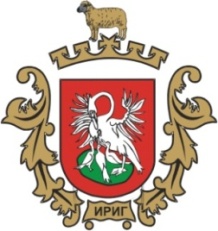                                  РЕПУБЛИКА СРБИЈААУТОНОМНА ПОКРАЈИНА ВОЈВОДИНАОПШТИНА ИРИГ - СКУПШТИНА ОПШТИНЕКОМИСИЈА ЗА ОДРЕЂИВАЊЕ НАЗИВА УЛИЦА, ТРГОВА, ЗАСЕЛАКА И ДРУГИХ ДЕЛОВА НАСЕЉЕНОГ МЕСТА НА ТЕРИТОРИЈИ ОПШТИНЕ ИРИГПРЕДМЕТ: ЗАХТЕВ ЗА ОДРЕЂИВАЊЕ НАЗИВА УЛИЦА1. Подаци о подносиоцу захтева 2. Потребна документа: Потписом на овом захтеву, подносилац изјављује да је сагласан да напред наведени орган користи његове личне податке као и да у његово име прибави потребне податке од других органа, искључиво у сврху реализације захтева. У Иригу, дана _______________ године. Потпис подносиоца Захтева ________________________Име и презиме односно назив подносиоца захтеваАдреса становања односно седиште подносиоца захтеваЈединствени матични број (ЈМБГ)ПИБМАТИЧНИ БРОЈКонтакт телефон:Назив документаДоставља странкаПрибавља орган по службеној дужностиФотокопија личне карте ако је подносилац физичко лице ДАОдлука подносиоца захтева,ако је подносилац правно лице ДАКратко образложење предлога за назив улицеДА